GOVERNMENT OF ANDHRA PRADESHA B S T R A C TSchool Education – Resource Re-Distribution – Rationalization - Government, Zilla Parishad, Mandal Praja Parishad Schools – Establishment of Adharsha Pradhmika Paatasala (Model Primary School) in Krishna District - Orders - Issued.--------------------------------------------------------------------------------------EDUCATION (SER.II) DEPARTMENTG.O.Ms.No.43 					                  Dated: 07-08-2015                                                                           Read the following:-G.O.Ms.No.55, Edn. (Ser.III) Dept., dated:23-04-2011.2. G.O.Ms.No.61, Edn. (SE.SER.III) Dept., dated:16-04-2011.From C.S.E., A.P., Hyderabad, Lr.Rc.No.25/Estt-III/2015, Dated:30/06/2015From C.S.E., A.P., Hyderabad, Lr.Rc.No.25/Estt-III/2015,     (Krishna), Dated:30/06/2015☼☼☼ORDER:The Commissioner of School Education, AP, Hyderabad in the reference 3rd and 4th read above has informed that School Education Department constituted a Working Group to study and report on the Teacher – Pupil Ratio and modalities for Resource Redistribution Rationalization (RR-R) of Schools and Teachers working in Primary (Govt./MPP) in the State.2. 	The Working Group examined (a) the Aadhar Mapped U-DISE and Child Information Data (b) children yet to be enrolled in new academic year (c) No. of Schools (d) No. of Teachers (e) No. of Gram Panchayats, (f) Schools in each Gram Panchayat (g) the scope of positive consolidation of the schools within the Gram Panchayat were the enrollment is less than 30 in each school (h) availability of Schools within 1 Km radius in respect of Primary Schools, 3 KM radius in respect of Upper Primary Schools, 5 Kms radius in respect of High Schools/Success Schools, (i) the scope for Resource Redistribution – Rationalization in  terms of infrastructure and human resources etc.3. 	The Working Group also took into consideration the performance of Andhra Pradesh in terms of Key Education Indicators, Key Findings relating to the learning levels of students in Government schools in the State as per the National level Annual Status of Education Report 2014 (ASER) and State Level Achievement Survey 2014-15 (SLAS). 4. 	The Working Group noted that while the Teacher – Pupil Ratio (TPR) at the State and district level is higher than the national average, at the School level it needs to be improved. Further, it found that there are some schools with higher student strength vis-à-vis the sanctioned teaching posts and on the other hand some schools with uneconomic strength of students have more teachers.  5.	The Working Group also noted that there are several Primary Schools within a radius of 1 Km with less than 30 enrollment and with more than 30 enrollment. The Working Group recommended that positive consolidation of such Schools and staff/posts in these schools may be done by pooling them to develop as a Model Primary Schools in the Gram Panchayat / Municipality. Such Resource Redistribution – Rationalization help in making best use of the available resources – infrastructure, teachers, etc. It will make it possible for ensuing one Teacher for one Class and minimize multi grade teaching by single teacher which is resulting in poor learning levels. 6.	In the above context the Working Group recommended the following norms for undertaking the positive consolidation and for developing a Adarsha Pradhamika Paatasala (Model Primary School) in every Gram Panchayat/Municipality.  The Concept of Adarsha Pradhamika Paatasala (Model Primary Schools).  1. Establishment proposed for each Model Primary SchoolUnder one teacher, One Class room norm, five (5) Secondary Grade Teachers for Five (5) classes will be provided for Adarsha Pradhamika Paatasala (Model Primary School) per GP/Municipality, provided the minimum enrolment from Class I to V is atleast 100. (However, for the year 2015-16 the required enrolment is atleast 80) One of the 5 teachers in the Adarsha Pradhamika Paatasala (Model Primary School) will be exclusively identified as English TeacherBeyond 130 students enrolled, 5 SGTs + 1 Head Master post will be provided.  If the enrolment is <80, 4 Secondary Grade Teachers shall be provided, and on increased enrolment, the norm as at 1(a) shall be made applicable.e. 	Comprehensive infrastructure facilities to be provided for Model Primary School are (a) Adequate class rooms, (b) Toilets & Water supply, (c) Furniture, (d) Library room with adequate books, (e) Audio-Visual equipped class rooms and (f) attached Early Childhood Center (ECE) as feeder Center.f. 	Academic support will be provided on priority for Model Primary School for, quality enhancement and improving learning levels of students, special Training in English Teaching to the identified Teacher, Academic Coordination & Monitoring support by additional teachers (if required) and adequate Teaching-Learning Material will be provided to the Model PS.g.	Any of the teachers to be adjusted after allocation to the Adarsha Pradhamika Paatasala (Model Primary School), such teachers services will be utilized as an Academic Support to M.E.O. / Dy.E.O. / D.E.O. / D.I.E.T. / S.S.A etc., and as Cluster Academic Coordinators in Special projects for enhancing learning levels.2. The basic Norm for consolidation of schools as  Adarsha Pradhamika Paatasala (Model Primary School)To take Gram Panchayat / Municipality as a Unit.Identify the Number of Primary schools (Govt.,/MPP/Mpl)functioning in the Gram Panchayat / Municipality.Where there are multiple Primary Schools in a Gram Panchayat / Municipality within 1 km radius and with < 30 students enrolled, they may be consolidated as one Model Primary School.The Schools with <30 enrolment is to be consolidated with the schools with >30 enrolment (or vice-versa) within 1 KM radius in the Gram PanchayatThe identified school to be designated as Adarsha Pradhamika Paatasala (Model Primary School) shall be Centrally located and accessible.Primary School may be identified and designated as Adarsha Pradhamika Paatasala (Model Primary School) for that GP/Municipality.The identified Adarsha Pradhamika Paatasala (Model Primary School) must have adequate land for future expansion.There will be no multi grade/class teaching by 1 Teacher in the Model Primary School. In no instance should any Primary school beyond 1 Km be included in this positive consolidation exercise.The basic data for positive consolidation of Primary Schools   shall  be “Child Info – Aadhar seeded enrolment data”.Exceptions for positive consolidation are  (i) where there is only one primary school in the whole Gram Panchayat  (even with <30 enrolments), (ii) Schools which have Physical barriers – Canal, National Highway, Railway track, etc., (iii)schools located in Primitive Tribal Groups’ habitations,(iv) Minor medium schools, (v) Primary Schools in exclusive SC, ST colonies. If the minor media schools and the schools in SC/ST colonies prefer to be consolidated with the Model Primary School of the Gram Panchayat such request may be agreed to.The scope for identifying more than one Model Schools in a GP/Municipality if the enrolment after consolidation is over 150 in the first Model Primary School.Other Primary Schools that continue to function within 1 Km in the same GP/Municipality where positive consolidation is undertaken will be provided Teachers as per RTE norm of 1:30. One Class-One Teacher norm will be applied when enrolment improves in these schools. The Premises of the Primary School which is consolidated with the Model Primary School in the Gram Panchayat can be used as an attached ECE (Early Childhood Centre). This will help in improving enrolment in the Adarsha Pradhamika Paatasala (Model Primary School). The necessary logistical support will be provided in coordination with the Women and Child Welfare Department.7.	The Commissioner of School Education constituted a Mandal Level Committee to verifying the Physical Status and availability of Teachers, enrolment of students in each school in each Gram Panchayat, feasibility of consolidation of Primary Schools and Identifying the Proposed Model Primary Schools the Committee consists of following officers:(1) Mandal Parishad Development Officer(2) Mandal Educational Officer(3) Headmaster of School Complex.(4) Municipal Commissioner. (where there is Municipal Schools)8.    The Commissioner of School Education, Andhra Pradesh, Hyderabad in the reference 4th read above has informed that the District Educational Officer, Krishna has proposed Adarsha Pradhamika Paatasala (Model Primary School) and positive consolidation of schools.9.	The District Educational Officer, Krishna proposed the list of Adarsha Pradhamika Paatasala (Model Primary School) and the Positive Consolidation of Schools.10.     After careful examination of the matter, the Government hereby approve the Establishment of Adarsha Pradhamika Paatasala (Model Primary School) as shown in Annexure-A and Positive Consolidation of Schools in Annexure-B to this order (The Primary Schools under Government / Mandal Praja Parishad). All other schools shall function as normal Primary Schools. With regard to Municipal Schools separate orders will be issued by the Municipal Administration and Urban Development Department.11. Comprehensive Infrastructure facilities for model primary schools shall be provided from the existing Government Schemes. No additional funds will be provided.12.	The Commissioner and Director of School Education is requested to take necessary action in the matter.(BY ORDER AND IN THE NAME OF THE GOVERNOR OF ANDHRA PRADESH)R.P.SISODIASECRETARY TO GOVERNMENTTo:The Commissioner of School Education, Andhra Pradesh, HyderabadThe District Educational Officer, KrishnaThe District Collector, KrishnaThe Chief Executive Officer, Zilla Parishad, KrishnaCopy toThe Commissioner, Municipal Administration Department, AP, Hyderabad.The Regional Joint Directors of School Education, GunturThe District Treasury Officer, KrishnaThe P.S. to M(SE) / P.S. to Secretary to Government.SF/SCs//FORWARDED :: BY ORDER//SECTION OFFICERAnnexure – A to G.O.Ms.No.43, School Education(Ser.II)Department , Date:  07.08.2015MODEL PRIMARY SCHOOLS :: Mandal Parishad ManagementDISTRICT NAME: KRISHNAR.P.SISODIA   SECRETARY TO GOVERNMENTSECTION OFFICERAnnexure-B to G.O.Ms.No.43, School Education (Ser.II) Department, Date:   07.08.2015POSITIVE CONSOLIDATION SCHOOLS (OTHER THAN MPS)DISTRICT NAME: KRISHNAR.P.SISODIA    SECRETARY TO GOVERNMENTSECTION OFFICERS.NONAME OF THE MANDALNAME OF THE GRAM PANCHAYATSl. No.NAME OF MODEL PRIMARY SCHOOL PROPOSEDNAME OF THE EXISTING SCHOOLS WHICH ARE CONSOLIDATED TO MODEL PRIMARY SCHOOLCHILD INFO ENROLLMENTNO OF TEACHERSNO OF TEACHERSNO OF TEACHERSREMARKSS.NONAME OF THE MANDALNAME OF THE GRAM PANCHAYATSl. No.NAME OF MODEL PRIMARY SCHOOL PROPOSEDNAME OF THE EXISTING SCHOOLS WHICH ARE CONSOLIDATED TO MODEL PRIMARY SCHOOLCHILD INFO ENROLLMENTSANCTIONEDWORKING VACANTREMARKS1A. KonduruVallampatla1MPPS, VallampatlaMPPS VALLAMPATLA45211MPPS V KOTHURU38211TOTAL83422Koduru2MPPS, Koduru (M)MPPS KODURU(RB)57330MPPS KODURU(M)124633TOTAL1819632AGIRIPALLIAGIRIPALLE328162201107-MPPS AGIRIPALLI ( KONDA COLONY)28162201107-MPPS AGIRIPALLI ( KONDA COLONY)10666028162201108-MPPS AGIRIPALLI (YADAVA BAZAR)57330TOTAL1639903AVANIGADDAAVANIGADDA428163400203-MPPS VII WARD AVANIGADDA28163400203-MPPS VII WARD AVANIGADDA6555028163400228-MPPS III WARD63330TOTAL128880VEKANURU528163400604-MPPS VEKANURU28163400601-MPPSGAJULAVARIPALEM2322028163400604-MPPS VEKANURU3544028163400605-MPPS GUDIWAKAVARIPALEM22220TOTAL808804BANTUMILLICHORAMPUDI628164500306-MPPS CHORAMPUDI28164500301-MPPS VADLAGARUVU38028164500306-MPPS CHORAMPUDI490TOTAL870005BAPULAPADUBANDARUGUDEM728162600702-MPPS BAPULAPADU(MG NAGAR)28162600702-MPPS BAPULAPADU(MG NAGAR)10255028162600701-MPPS BAPULAPADU(NUZ RS)22220TOTAL1247706CHALLAPALLIMangalapuram8MPPS MANGALAPURAMMPPS MANGALAPURAM60330MPPS ENAYIPALEM24330TOTAL846607CHANDARLAPADUKonayapalem9MPPS Konayapalem (M) MPPS Konayapalem (M) 144651MPPS Konayapalem (BC) 54220TOTAL198871Chandarlapadu10MPPS Chandarlapadu (DC) MPPS Chandarlapadu (DC) 98541MPPS Chandarlapadu (BC) 49330TOTAL147871Chandarlapadu11MPPS Chandarlapadu (KN) MPPS Chandarlapadu (KN) 49330MPPS Chandarlapadu (M) 121770TOTAL17010100MUPALLA12MPPS Muppalla  (M)  MPPS Muppalla  (BC)  22220MPPS Muppalla  (S)  38220MPPS Muppalla  (M)  82532TOTAL142972Turlapadu13MPPS Thurlapadu (BC) MPPS Thurlapadu (BC) 74541MPPS Thurlapadu (M) 99541TOTAL1731082V.K.Palem14MPPS Veladikothapalem (M) MPPS Veladikothapalem (BC) 16211MPPS Veladikothapalem (M) 101523TOTAL117734Thotaravulapadu15MPPS Thotaravulapadu (M)MPPS Thotaravulapadu (M)157761TOTAL1577618CHATRAIPOLAVARAM1628162400901-MPPS POLAVARAM MAIN28162400901-MPPS POLAVARAM MAIN11661528162400902-MPPS POLAVARAM KP57211TOTAL173826MARLAPALEM1728162401202-MPPS UPPARAGUDEM28162401201-MPPS MARLAPALEM MAIN1411028162401202-MPPS UPPARAGUDEM4121128162401204-MPPS MARLAPALEM BC COL38220TOTAL935419G.KONDURUKAVULURU18MPPS KAVULURUMPPS KAVULURU149770MPPS KOTHA KAVULURU15110TOTAL164880GANGINENIPALEM19MPPS GANGINANIPALEM MPPS GANGINANIPALEM 157660TOTAL157660G. KONDURU2028160900901-MPPS GKONDURU28160900902-MPPS GOLLAGUDEM4222028160900901-MPPS GKONDURU153770TOTAL19599010GAMPALAGUDEMGampalagudem21MPPS GAMPALAGUDEM MAINMPPS GAMPALAGUDEM MAIN52532MPPS GAMPALAGUDEM KPR30220TOTAL82752Vutukuru22MPPS VUTUKURU NHWMPPS VUTUKURU NHW105660MPPS VUTUKURU BC28220TOTAL133880PENUGOLANU23MPPS PENUGOLANU MAINMPPS PENUGOLANU MAIN152752MPPS PENUGOLANU NP35220TOTAL18797224MPPS CHINAKONIRAMPPS CHINAKONIRA77541MPPS AMMIREDDI GUDEM59220TOTAL13676111GANNAVARAMGANNAVARAM25MPPS, ROYNAGAR  MPPS, ROYNAGAR  111651MPPS,CHINTALAPETA    17220TOTAL128871BUDHAVARAM2628162102303-MPPS DAVAJIGUDEM28162102303-MPPS DAVAJIGUDEM270770TOTAL270770GANNAVARAM2728162102002-MPPS GANNAVARAMROYNAGAR28162102003-MPPS SJ GANNAVARAMMDOOFFICE14865128162102002-MPPS GANNAVARAMROYNAGAR47220TOTAL195871KESARAPALLE2828162101704-MPPS CHECHULA COLONY28162101901-MPPS VENKATA NARASIMHAPURAM4722028162101703-MPPS KESARAPALLI(DURGAPURAM)6232128162101704-MPPS CHECHULA COLONY65440TOTAL174981MUSTHABADA2928162101402-MPPS MUSTHABADA (SPL)28162101402-MPPS MUSTHABADA (SPL)4222028162101403-MPPS MUSTHABADA(P.O.ROAD)21211TOTAL63431BUDHAVARAM3028162102302-MPPS BUDHAVARAM (RAJIV NAGAR)28162102302-MPPS BUDHAVARAM (RAJIV NAGAR)10455028162102301-MPPS BUDDHAVARAM86440TOTAL190990GANNAVARAM3128162102001-MPPS GANNAVARAM (KOTHAPETA)28162101201-MPPS BAHUBALAENDRUNGUDEM JB1422028162102004-MPPS GANNAVARAMCHINTALAPETA2322028162102006-MPPS MARLAPALEM2522028162102001-MPPS GANNAVARAM (KOTHAPETA)67660TOTAL1291212012GHANTASALAGHANTASALA32MPPS,Samaikyatha NagarMPPS,Samaikyatha Nagar61440MPPS,Ghantasala®21220TOTAL82660Srikakulam33MPPS,SrikakulamMPPS,Seelamvaripalem22220MPPS,Srikakulam68440TOTAL9066013GUDIVADAMoturu34MPPS, Moturu - IMPPS, Moturu - I108990MPPS, Moturu - II68550TOTAL1761414014GUDLAVALLERUDOKIPARRU37MPPS Dokiparru M 28164301503-MPPS PEDA PALEM1711028164301505-MPPS TURAIPALEM4722028164301506-MPPS LANKA DODDI TEL3011028164301501-MPPS DOKIPARRU MAIN62660TOTAL1561010015GuduruGuduru3828163801201-MPPS GUDURU (MAIN)28163801201-MPPS GUDURU (MAIN)13365128163801202-MPPS GUDUR II WARD19220TOTAL15287116IBRAHIMPATNAMGuntupalli39MPPS (M) GUNTUPALLIMPPS (M) GUNTUPALLI45431MPPS(LC) GUNTUPALLI40440MPPS(RC) GUNTUPALLI5110TOTAL90981Ibrahimpatnam40MPPS(M) IBRAHIMPATNAMMPPS(M) IBRAHIMPATNAM151990TOTAL151990Kachavaram4128160800602-MPPS(AB) DONABANDA28160800602-MPPS(AB) DONABANDA8155028160800603-MPPS(M) DONABANDA66220TOTAL147770Kondapalli4228160801502-MPPS (BPS) KONDAPALLE28160801502-MPPS (BPS) KONDAPALLE9565128160801503-MPPS (PP) KONDAPALLE91660TOTAL18612111Kondapalli43MPPS(N.G.) KONDAPALLIMPPS(S.N) KONDAPALLI19220MPPS(N.G.) KONDAPALLI149770TOTAL168990Kondapalli44MPPS(B.COL) KONDAPALLIMPPS (VVM) KONDAPALLE46440MPPS(B.COL) KONDAPALLI53431TOTAL9987117JAGGAYYAPETGOWRAVARAM4528160102501-MPPS GOWRAVARAM(MAIN)28160102501-MPPS GOWRAVARAM(MAIN)151651TOTAL151651POCHAMPALLE4628160102402-MPPS POCHAMPALLI (MAIN)28160102402-MPPS POCHAMPALLI (MAIN)185862TOTAL185862GANDRAI4828160100301-MPPS GANDRAI (MAIN)28160100301-MPPS GANDRAI (MAIN)222880TOTAL222880MALKAPURAM4928160100501-MPPS MALKAPURAM28160100501-MPPS MALKAPURAM167734TOTAL16773418KAIKALURUKAIKALURU50ZPOHS PRIMARY SCHOOLZPOHS PRIMARY SCHOOL154770TOTAL154770PANDIRIPALLIGUDEM51MPPS PP.GUDEM (CLS)MPPS PP.GUDEM (CLS)94532MPPS KOLLETI KOTA15211MPPS LAKSHMIPURAM6202TOTAL11594519KALIDINDIKORUKOLLU52MPPS KORUKOLLU (CLS)MPPS KORUKOLLU (CLS)142990MPPS KORUKOLLU -218220TOTAL16011110KALIDINDI53MPPS PETA KALIDINDI (CLS)MPPS PETA KALIDINDI (CLS)95550MPPS INDIRA COLONY37220TOTAL132770KALLA PALEM54MPPS KALAPALEM(CLS)MPPS KALAPALEM(CLS)29330MPPS ARUTHEGALAPADU53220MPPS CHINTALAMORU20211TOTAL102761KONDANGI55MPPS KONDANGI (CLS)MPPS KONDANGI (CLS)58550MPPS KONDANGI (PP)62440TOTAL120990MULA LANKA56MPPS MULAUPPARA GUDEM(CLS)MPPS MULAUPPARA GUDEM(CLS)37321MPPS PADAMATIPALEM (M)15110MPPS CHINA PUTLAPUDI27211MPPS S.N.NAGAR21211TOTAL100853POTHUMARRU57MPPS POTHUMARRU(CLS)MPPS POTHUMARRU(CLS)29220MPPS PARANANDUNI PETA26220MPPS POTHUMARRU(GG)41211TOTAL96651SRP AGAHARAM58MPPS SRP AGAHARAM (CLS)MPPS SRP AGAHARAM (CLS)31220MPPS PARASAVANI PALEM52330TOTAL8355020KanchikacherlaKANCHIKACHERLA59MPPS KANCHIKACHERLA(IC)MPPS KANCHIKACHERLA(IC)138770MPPS KANCHIKACHERLA(DVR)39220TOTAL177990PENDYALA60MPPS PENDYALA URDUMPPS PENDYALA URDU110871MPPS PENDYALA Colony U25220TOTAL1351091MOGULURU61MPPS MOGULURU (MAIN)MPPS MOGULURU (MAIN)142871MPPS MOGULURU (YC)27220TOTAL1691091PARITALA62MPPS PARITALA (MAIN)MPPS PARITALA (MAIN)151660TOTAL15166021KANKIPADU000022KODURUKODURU63MPPS Koduru MainMPPS Koduru Main30220MPPS Weavers  Colony10220MPPS VadederaColony31220MPPS Naidupet22220TOTAL93880SALEMPALEM64MPPS Salempalem (Main)MPPS Salempalem (Main)31220MPUPS Venugopalapuram37220MPPS Narepalem`19220TOTAL8766023KRUTHIVENNU000024MACHILIPATNAMKANURU65MPPS .P. KANURUMPPS G Kanuru26220MPPS .P. KANURU29330MPPS .V. KANURU26220TOTAL81770TALLAPALEM66MPPS. SATRAVAPALEMMPPS Sattenapalem HW12110MPPS Kamsalipalem9110MPPS Botlavanipalem26220MPPS. SATRAVAPALEM40211TOTAL8765125MANDAVALLI000026MOPIDEVIMOPIDEVI69MPPS MOPIDEVIMPPS MOPIDEVI126541MPPS RAVIVARIPALEM36220TOTAL162761PEDAPROLU70MPPS PEDAPROLU(MAIN)MPPS NEHRUPURAM21220MPPS PEDAPROLU(MAIN)91550TOTAL11277027MOVVAKAZA71MPPS KAZA (R)MPPS KAZA (R)105651mpps matlamalapalli24220TOTAL12987128MUDINEPALLIMUDINEPALLI72MPPS Mudinepalli - West (CLS)MPPS Mudinepalli - East, 40220MPPS Mudinepalli - West (CLS)50440TOTAL90660GURAJA73MPPS Guraja - I (CLS)MPPS Guraja - I (CLS)96550MPPS Guraja - II, 31220TOTAL127770SRIHARIPURAM74MPPS Sriharipuram (CLS)MPPS Sriharipuram (CLS)36220MPPS Stambhamcheruvu, 19220MPPS Chevurupalem, 29220TOTAL84660VADALI75MPPS Vadali - I (CLS)MPPS Vadali - I (CLS)95550MPPS Vadali - II, 32220TOTAL12777029MUSUNURU000030MYLAVARAMMylavaram7628161000913-MPPS MYLAVARAM (TRN)28161000913-MPPS MYLAVARAM (TRN)157880TOTAL157880Mylavaram7728161000907-MPPS MYLAVARAM (No.4)28161000907-MPPS MYLAVARAM (No.4)166853TOTAL166853Velvadam78MPPS,Velvadam, 28161001103MPPS,Velvadam, 28161001103258981MPPS,Velvadam(APP), 2816100110119220TOTAL27711101Chandrala79MPPS,Chandrala(M) ,28161001702MPPS,Chandrala(M) ,28161001702133651MPPS,Chandrala(BC),2816100170182431TOTAL215108231NAGAYALANKANAGAYALANKA80MPPS NAGAYALANKAMPPS NAGAYALANKA125770MPPS PALLEPALEM24220TOTAL14999031NANDIGAMAADAVIRAVALAPADU81MPPS, A.R.PADUMPPS, A.R.PADU160770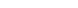 16077033NUZVIDENAMADALA84Mpps Enamadala MainMpps Enamadala Main52440Mpps Enamadala GG34220TOTAL86660GOLLAPALLE8628162302101-MPPS GOLLAPALLE28162302101-MPPS GOLLAPALLE193880TOTAL19388034PAMARRUPAMARRU87MPPS PAMARRU(G)MPPS PAMARRU(G)38220MPPS KOTHA PETA29220MPPS PAMARRU(B) 26220TOTAL93660PAMARRU88MPPS ARANDALPETA 1MPPS ARANDALPETA 147440MPPS ARANDALPETA 2 39220TOTAL8666035PAMIDIMUKKALACHORAGUDI89MPPS CHORAGUDI (R)MPPS CHORAGUDI (R)74651MPPS CHORAGUDI (AA)17220TOTAL9187136PAMIDIMUKKALAPAMIDIMUKKALA90MPPS PAMIDIMUKKALA (M)MPPS PAIDIKONDALAPALEM(SPL)19220MPPS PAMIDIMUKKALA (M)70431TOTAL8965137PedanaNANDAMURU9128164402302-MPPS PEDANANDAMURU28164402301-MPPS CHINANANDAMURU2811028164402302-MPPS PEDANANDAMURU3622028164402307-MPPS NANDAMURU23330TOTAL8766038PEDAPARAPUDIELAMARRU92MPPS.Elamarru-I
ElamarruMPPS.Elamarru-I
Elamarru38220MPPS.Elamarru-II
Elamarru45220TOTAL8344039PENAMALURUENAMALA KUDURU93MPPS YANAMALA KUDURU (CB)MPPS YANAMALA KUDURU (CB)74330MPPS YANAMALA KUDURU (MAIN)40220TOTAL114550KANURU94MPPS KANURU (MAIN)MPPS KANURU (MAIN)250990TOTAL250990KANURU95MPPS KANURU (KNAGAR TELUGU)MPPS KANURU (KNAGAR TELUGU)195990TOTAL195990PORANKI96MPPS PORANKI(MAIN)MPPS PORANKI(MAIN)167660TOTAL16766040PENUGANCHIPROLUPENUGANCHIPROLU97MPPS(TC), Penuganchi proluMPPS(G), Penuganchi prolu76550MPPS(TC), Penuganchi prolu63615TOTAL1391165Konakanchi98MPPS, KonakanchiMPPS, Konakanchi156743TOTAL15674341REDDIGUDEMKUNAPARAJUPARVA99MPPS KUNAPARAJUPARVA(WEST)MPPS KUNAPARAJUPARVA(EAST)62422MPPS KUNAPARAJUPARVA(WEST)86532TOTAL148954RANGAPURAM100MPPS RANGAPURAM (MAIN)MPPS RANGAPURAM (MAIN)96541MPPS JAGANNADAPURAM (RANGAPURAM)14110TOTAL110651REDDIGUDEM101MPPS REDDIGUDEMMPPS REDDIGUDEM123431MPPS RAGHAVAPURAM (MAIN)9211TOTAL13264242THOTLAVALLURUThotlavalluru102MPPS Thotlavalluru(M)MPPS Thotlavalluru(M)91550MPPS Kalasamalapalli49220TOTAL14077043TIRUVURUMUNUKULLA 10328161300302-MPPS MUNUKULLA28161300302-MPPS MUNUKULLA162770TOTAL16277044UNGUTURUTELAPROLU104MPPS TELAPAROLUMPPS TELAPAROLU62330MPPS TELAPAROLU P PETA35220TOTAL97550MANIKONDA105MPPS MANIKONDA MAINMPPS MANIKONDA MAIN202880MPPS MANIKONDA KP32220TOTAL2341010045VatsavaiVatsavai106MPPS MAIN VATSAVAI   MPPS MAIN VATSAVAI   172761TOTAL172761Vatsavai107MPPS III WARD VATSAVAIMPPS MC VATSAVAI15110MPPS III WARD VATSAVAI116550TOTAL13166046veerullapaduJAYANTHI108MPPS-IIJAYANTHIMPPS-I JAYANTHI33321MPPS-IIJAYANTHI85523MPPS(BC) JAYANTHI18211TOTAL1361055ALLURU109MPPS(BC) ALLURUMPPS(M) ALLURU89321MPPS(BC) ALLURU103523TOTAL192844JUJJURU110MPPS(M) JUJJURUMPPS(M) JUJJURU182880TOTAL18288047VIJAYAWADA RURALEnikepadu111MPPS Enikepadu(Tatapuram)MPPS Enikepadu(Tatapuram)156770TOTAL156770Ramavarappadu112MPPS Ramavarappadu(M)MPPS Ramavarappadu(M)2091082TOTAL2091082Ramavarappadu113MPPS Ramavarappadu(PSR)MPPS Ramavarappadu(PSR)24712120TOTAL24712120Nunna114MPPS Nunna West bazarMPPS Nunna (Main)95550MPPS Nunna West bazar52440TOTAL147990K.Tadepalli115MPPS K.TadepalliMPPS K.Tadepalli108770MPPS Kotthuru26220TOTAL13499049VISSANNAPETVISSANNAPET13628161400906-MPPS NEW BC COLONY,VSPT28161400903-MPPS BC COLONY,VSPT6244028161400906-MPPS NEW BC COLONY,VSPT72541TOTAL13498113728161400907-MPPS T.TEMPLE,VSPT28161400901-MPPS 3&4 WARD,VSPT2333028161400902-MPPS 7TH WARD,VSPT2522028161400907-MPPS T.TEMPLE,VSPT38220TOTAL8677050VUYYURUKATURU13828162800702-MPPS KATURU(G)28162800703-MPPS KATURU(AA)1122028162800702-MPPS KATURU(G)146770TOTAL15799051JAGGAIAHPETA MUNICIPALITYJAGGAIAHPETA MUNICIPALITY4728160190203-MPPS 16TH WD CENTRE28160190203-MPPS 16TH WD CENTRE263880TOTAL26388052NANDIGAMA                            MuncipalityNANDIGAMA                            MuncipalityMPPS, DVR COLONY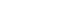 74761MPPS, DVR COLONY112660TOTAL18613121NANDIGAMA                            Muncipality83MPPS NANDIGAMA (O.B)MPPS NEW COLONY98550MPPS NANDIGAMA (O.B)104660TOTAL2021111053NUZVID MUNICIPALITYNUZVID MUNICIPALITY85Mpps VijayaBharathiMpps X Ward42220Mpps VijayaBharathi54541TOTAL96761S.NONAME OF THE MANDALNAME OF THE GRAM PANCHAYATNAME OF THE SCHOOL PROPOSED FOR POSITIVE CONSOLIDATIONNAME OF THE EXISTING SCHOOLS WHICH PROPOSED TO POSTIVE CONSOLIDATION SCHOOLCHILD INFO ENROLLMENTNO OF TEACHERSNO OF TEACHERSNO OF TEACHERSREMARKSS.NONAME OF THE MANDALNAME OF THE GRAM PANCHAYATNAME OF THE SCHOOL PROPOSED FOR POSITIVE CONSOLIDATIONNAME OF THE EXISTING SCHOOLS WHICH PROPOSED TO POSTIVE CONSOLIDATION SCHOOLCHILD INFO ENROLLMENTSANCTIONEDWORKING VACANTREMARKS1AGIRIPALLIAGIRIPALLI28162201106-MPPS AGIRIPALLI (KOTHA PET)28162201111-MPPS AGIRIPALLI MAIN (MAIN)2833028162201106-MPPS AGIRIPALLI (KOTHA PET)31330TOTAL596602BANTUMILLINAGESHWARAOPET28164500401-MPPS NAGESWARAOPET28164500401-MPPS NAGESWARAOPET2122028164500402-MPPS LAXMINARAYANAPURAM2322028164500404-MPPS JANAKIRAMPURAM23220TOTAL676603CHALLAPALLECHALLAPALLE28163200901-MPPS CHALLAPALLI (8W)28163200901-MPPS CHALLAPALLI (8W)3422028163200912-SVVRRS MPPS CPL30220TOTAL64440LAKSHMIPURAM28163201002-MPPS RAMANAGARAM (9W)28163201002-MPPS RAMANAGARAM (9W)3922028163201010-MPPS RAMANAGARAM (MAIN)35220TOTAL744404CHATRAINARASIMHARAOPALEM28162400205-MPPS C GUDIPADU MAIN28162400205-MPPS C GUDIPADU MAIN1822028162400208-MPPS NARASIMHARAOPALEM GB55211TOTAL734315GampalagudemGampalagudemMPPS GAMPALAGUDEM SPLMPPS GAMPALAGUDEM RB24220MPPS GAMPALAGUDEM SPL45422TOTAL69642NemaliMPPPS NEMALI MAINMPPPS NEMALI MAIN40431MPPS NEMALI KMP39211TOTAL79642ArlapaduMPPS ARLAPADU MAINMPPS ARLAPADU MAIN46211MPPS ARPALEM22211TOTAL68422VutukuruMPPS VUTUKURU MAINMPPS VUTUKURU MAIN64422MPPS VUTUKURU SHW15110TOTAL795326GhantasalaLANKAPALLI28163101902-MPPS LANKAPALLI (IC)28163101902-MPPS LANKAPALLI (IC)3822028163101903-MPPS LANKAPALLI (MAIN)20211TOTAL584318KAIKALURURACHAPATNAM28164801701-MPPS RACHAPATNAM28164801701-MPPS RACHAPATNAM3822#REF!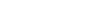 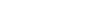 28164801702-MPPS CHINTALACHERUVU2222#REF!TOTAL6044#REF!9KANCHIKACHERLAKANCHIKACHERLAMPPS KANCHIKACHERLA MainMPPS KANCHIKACHERLA Main26211MPPS KANCHIKACHERLA ABC46220TOTAL7243110KODURUPITTALLANKA28163600303-MPPS BADEVARIPALEM28163600303-MPPS BADEVARIPALEM3122028163600304-MPPS PITTALLANKA30220TOTAL6144011KRUTHUVENNUKRUTHUVENNUMPPSL (MAIN)KRUTHUVENNUMPPSL (MAIN)KRUTHUVENNU28220M P P S KRUTHUVENNU32220TOTAL6044012MACHILIPATNAMGUNDUPALEM28163702101-MPPS GUNDUPALEM28163702101-MPPS GUNDUPALEM2722028163702102-MPPS P GUNDUPALEM28220TOTAL5544013MANDAVALLIBHYRAVAPATNAMMPUPS BHRAVAPATNAMMPPS NEELAGIRIPATNAM26220MPPS SOBHANADRIPURAM32220TOTAL58440SinganapudiMPPS SINGANAPUDI MPPS SINGANAPUDI 23211MPPS GURUVELLIPETA13110MPPS N.B.PURAM20211TOTAL5653214MudinepalliBOMMINAMPADUMPPS Gollagudem (CLS)MPPS Suryanarayanapuram10110MPPS Gollagudem (CLS)20211MPPS Kothamalapalli, 23220TOTAL5354115NAGAYALANKABHAVADEVARAPALLEMPPS BHAVADEVARAPALLMPPS BHAVADEVARAPALL37660MPPS CHINAVURU OF B.D.PALLI26220TOTAL6388016NANDIVADATAMIRISAMPPS.Tamirisa(CLS)MPPS.A.B.Nagr13110MPPS Nandanapudi21220MPPS.Tamirisa(CLS)41220TOTAL7555017NUZVIDMUKKOLLUPUDUMpps Mukkollupadu GGMpps Mukkollupadu HW29330Mpps Mukkollupadu GG42110TOTAL71440PothureddipalliMpps Pothureddipalli GGMpps Vadlakatta10211Mpps Pothureddipalli GG30220Mpps Marrikunta22220TOTAL6265118PEDAPARAPUDINAGAPURAMMPPS.Nagapuram(M)
NagapuramMPPS.Nagapuram(M)
Nagapuram33220MPPS.Nagapuram(RS)
Nagapuram12220MPPS.Somavarapadu
Nagapuram22110TOTAL67550VANAPAMULAMPPS.Vanapamula (HW)MPPS.Vanapamula
Vanapamula22220MPPS.Vanapamula(HW)
Vanapamula40220TOTAL6244019THOTLAVALLURUVallurupalemMPPS VallurupalemMPPS Vallurupalem64330MPPS Kalinadibba13110TOTAL77440DevarapalliMPPS Devarapalli(M)MPPS Devarapalli(Spl)27220MPPS Pottidevilanka17110MPPS Devarapalli(M)35220TOTAL79550KummamuruMPPS Kummamuru(S.W)MPPS Kummamuru(M)21220MPPS Kummamuru(S.W)36220TOTAL5744020TIRUVURUTIRUVURUMUNCIPALITYMPPS NS TIRUVURUMPPS NS TIRUVURU53440MPPS NF TIRUVURU17220TOTAL70660ROLUPADIMPPS RAJEEV NAGARMPPS RAJEEV NAGAR41220MPPS SURAVARAM32211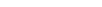 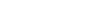 TOTAL7343121NUZVID MUNICIPALITYNUZVID MUNICIPALITYMpps Employees ColonyMpps SRR Nuzvid25220Mpps Vth Ward33321Mpps Employees Colony19220TOTAL77761